Отчет  № 7  объединения «Разноцветный мир» Темы занятий:Интернет ресурсы: ddt-griv.ru (страничка педагога – Шобухова Т.В.),   stranamasterov.ru     Изделия по темам:1.  2. 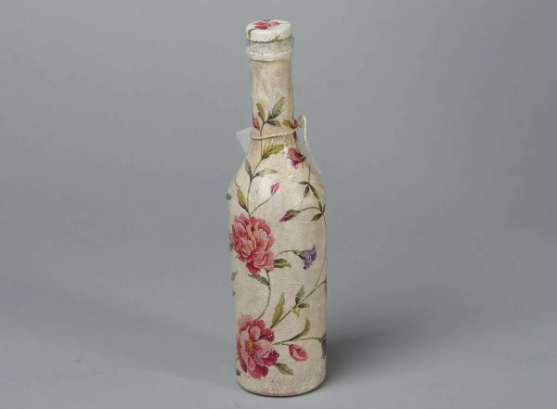 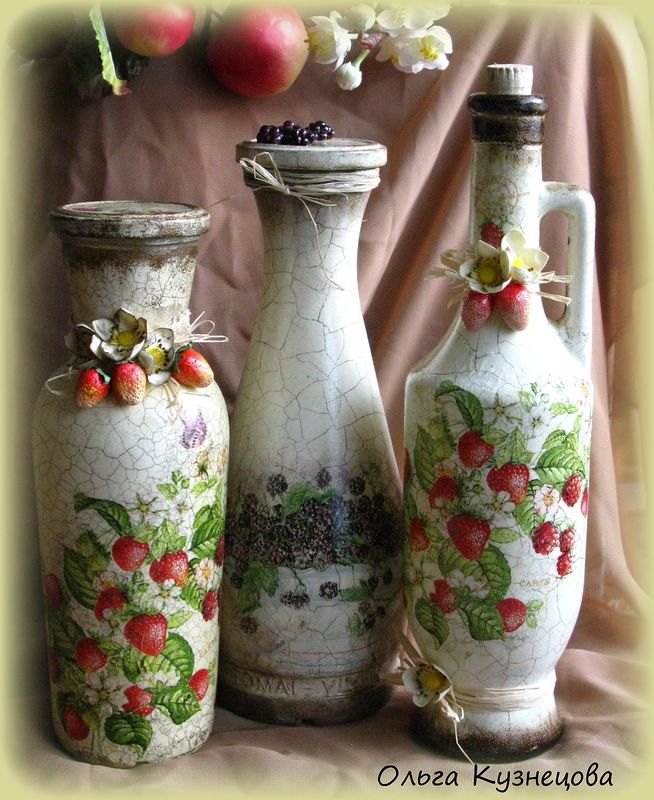 3. 4. 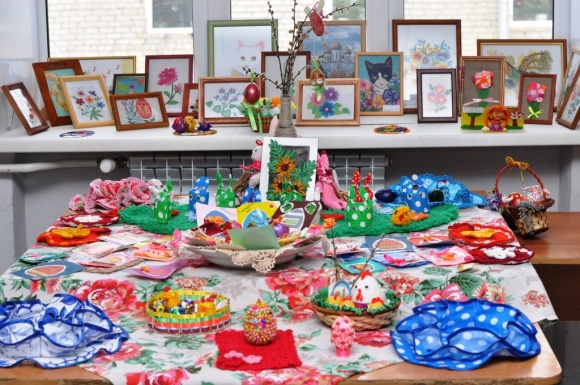 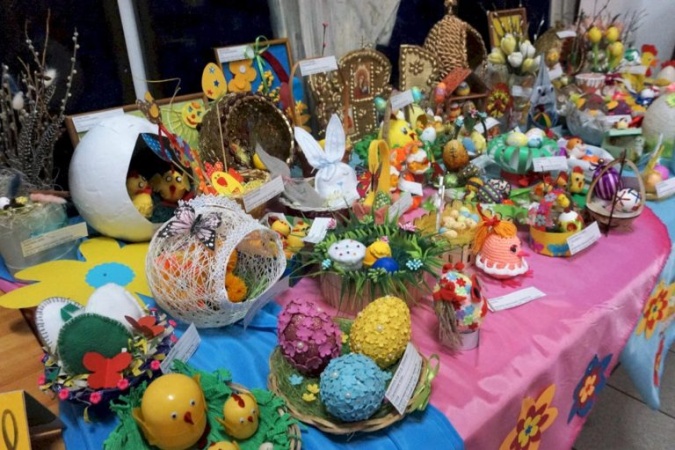 Воспитательная работа.- Посещение музея военной техники «Оружие Победы» (посещение музея доступно c помощью сервисов Яндекс Карты или Google Maps в панорамном режиме)- Видеоэкскурсия в краевой художественный музей им. Ф. А. Коваленко сайт: kovalenkomuseum.ru (фонд музея - произведения живописи, графики, скульптуры и декоративно-прикладного искусств) Работа в объединении.1.  2. 	  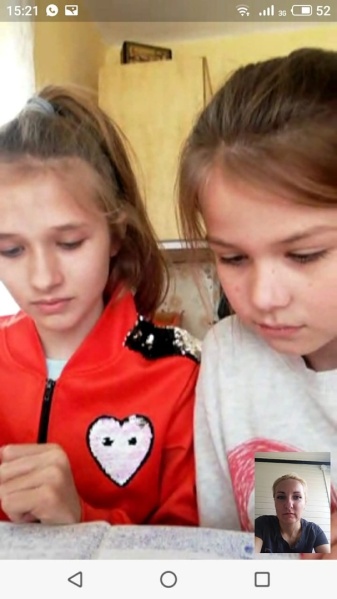 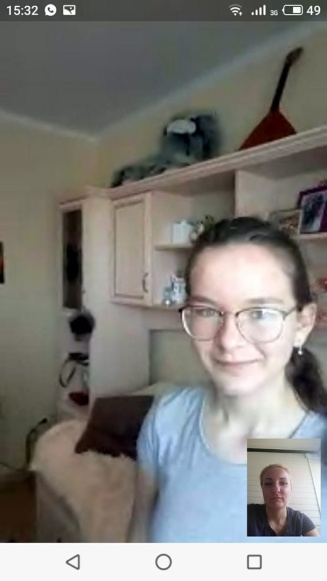 Тема занятияДата Используемая литератураМатериалы и оборудованиеЛепка элементов цветов и ягод для декорирования бутылки.26.05.20http://nsc.1september.ru http://www.stranamam.ru Мультимедийные презентации по ДТП. Салфетки, рамки, коробочки, бутылки, клей ПВА, салфеткиДекупаж бутылки. Оклеивание салфетками, цветами, ягодами. Подготовка к выставке. Оформление работ.30.05.20Оформление выставки детских работ за год. Итоговое занятие по дополнительной общеобразовательной общеразвивающей программе «Разноцветный мир» Выставка.31.05.20.